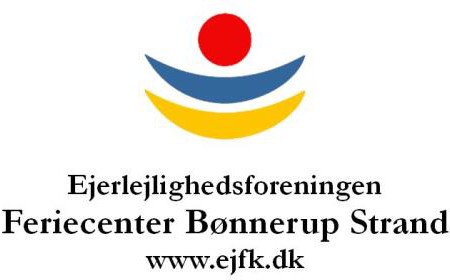 Vedr.: Generalforsamling d. 18.03.2023 i Bønnerup TILMELDINGAf hensyn til opstilling beder vi venligst om tilmelding til APS og Ejerforeningens generalforsamling,senest den 12. marts 2023 kl. 13.00Alle ejere er medlem af APS og Ejerforeningen.I pausen mellem APS og Ejerforeningens generalforsamling Byder vi på en forfriskning.Lejlighed nr. 	Deltager på generalforsamlingen med antal personer:	(max 2)Navn: 	tlf.nr.		email:. adr.  	Tilmelding sendes til mail:	nerisa.pedersen@danland.dkIndsendes inden d. 12.03.2023